【③１日目朝食】ちりめん菜めし1人分栄養成分表コーンポタージュ　1人分栄養成分表【③１日目昼食】鮭フレークの混ぜご飯1人分栄養成分表ピーマンの塩昆布和え1人分栄養成分表【③１日目間食】抹茶ういろう1人分栄養成分表【③１日目夕食】さんまの缶詰で炊き込みご飯アドバイス：P109又はP111を参照し、応用しましょう。1人分栄養成分表とろろ昆布の吸い物1人分栄養成分表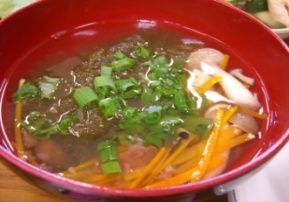 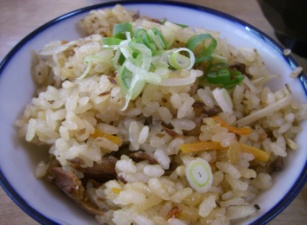 さんまの缶詰で炊き込みご飯　　　　　　　　　　　　　　　　　　　　とろろ昆布の吸い物切干大根サラダ1人分栄養成分表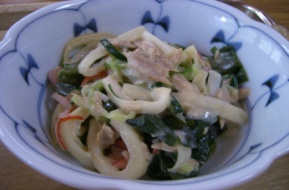 １日分すべてを食べると・・・・・材料：分量（４人分）作　り　方米…2合（300g）大根葉…60gちりめん…25g塩昆布…10gすりごま･･･大さじ1（15g）P109又はP111を参照し、ごはんを炊く。大根葉は、ゆでて水気を絞り、細かく切っておく。炊けたごはんに、全部の材料を入れ混ぜる。エネルギー（kcal）水分（ｇ）たんぱく質（ｇ）脂質（ｇ）炭水化物（ｇ）カリウム（mg）カルシウム（mg）293107.27.82.858.1195129鉄分（mg）ビタミンB1（mg）ビタミンB2（mg）ビタミンC（mg）食物繊維（ｇ）塩分（ｇ）1.10.080.0681.90.9材料：分量（４人分）作　り　方コーンクリーム缶…400g固形コンソメ…1個塩･･･小さじ1/4（1.25g）こしょう…少々牛乳…400㏄① 鍋に全部の材料を入れ、中火で焦げないように温める。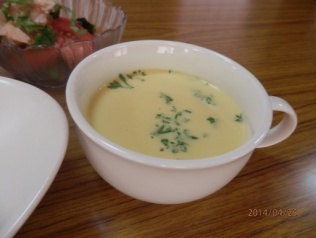 エネルギー（kcal）水分（ｇ）たんぱく質（ｇ）脂質（ｇ）炭水化物（ｇ）カリウム（mg）カルシウム（mg）1541655.14.424303112鉄分（mg）ビタミンB1（mg）ビタミンB2（mg）ビタミンC（mg）食物繊維（ｇ）塩分（ｇ）0.40.060.241.81.4材料：分量（４人分）作　り　方米･･･2合（300g）水･･･2カップ（400㏄）鮭フレーク…60gA　 塩…少々（0.5g）いりごま…大さじ1（9g）P109又はP111を参照し、ごはんを炊く。炊ければ、Aを混ぜる。エネルギー（kcal）水分（ｇ）たんぱく質（ｇ）脂質（ｇ）炭水化物（ｇ）カリウム（mg）カルシウム（mg）29099.77.42.856.210036鉄分（mg）ビタミンB1（mg）ビタミンB2（mg）ビタミンC（mg）食物繊維（ｇ）塩分（ｇ）0.40.070.0500.71.0 材料：分量（４人分）作　り　方ピーマン…6個塩昆布…8gごま油…小さじ1（4g）① ピーマンは、半分に切り、種を取り、せん切りにする。② フライパンにごま油を入れ、ピーマンを炒め、しんなりすれば火を止め、塩昆布を混ぜ合わせる。エネルギー（kcal）水分（ｇ）たんぱく質（ｇ）脂質（ｇ）炭水化物（ｇ）カリウム（mg）カルシウム（mg）266411.14.216513鉄分（mg）ビタミンB1（mg）ビタミンB2（mg）ビタミンC（mg）食物繊維（ｇ）塩分（ｇ）0.40.020.03521.80.4材料：分量（10人分）作　り　方薄力粉…1カップ（100g）A　 片栗粉…大さじ3（27g）砂糖…1/2カップ（120g）抹茶…大さじ2（12g）B   水…1・1/2カップ（300㏄）スキムミルク･･･30g① ポリ袋にAの材料を入れ、振り混ぜる。② Bを合わせミルクを作る。③ ①に②のミルクをだまが出来ないように少量ずついれ、混ぜる。④ タッパー又は牛乳パックに③を流し入れ、約20分蒸す。エネルギー（kcal）水分（ｇ）たんぱく質（ｇ）脂質（ｇ）炭水化物（ｇ）カリウム（mg）カルシウム（mg）1282.432.40.426.822998鉄分（mg）ビタミンB1（mg）ビタミンB2（mg）ビタミンC（mg）食物繊維（ｇ）塩分（ｇ）0.60.050.1621.40.1材料：分量（４人分）作　り　方米…2合水…2カップ（400㏄）えのき…1/4袋　人参…1/4本　干しいたけ…1枚しょうが…8g日本酒…大さじ4（60g）さんま蒲焼（缶）…1缶米は、洗っておく。えのきは、石突を切り、さいておく。　 人参は、せん切りにする。　 干しいたけは、水で戻し、せん切りにする。　 生姜は、みじん切りにする。さんま蒲焼（缶）の汁は除き、ポリ袋に全部の材料を入れ炊く。米は、洗っておく。えのきは、石突を切り、さいておく。　 人参は、せん切りにする。　 干しいたけは、水で戻し、せん切りにする。　 生姜は、みじん切りにする。さんま蒲焼（缶）の汁は除き、ポリ袋に全部の材料を入れ炊く。エネルギー（kcal）水分（ｇ）たんぱく質（ｇ）脂質（ｇ）炭水化物（ｇ）カリウム（mg）カルシウム（mg）334127.28.65.259.3 7823鉄分（mg）ビタミンB1（mg）ビタミンB2（mg）ビタミンC（mg）食物繊維（ｇ）塩分（ｇ）0.70.050.0911.2 0.4材料：分量（４人分）作　り　方青ねぎ…2本とろろ昆布…40g麩…適量（4g）だしの素…小さじ1（4g）湯…300㏄ねぎは、小口切りにする。② 椀に、全部の材料を入れ、湯を注ぎいれる。エネルギー（kcal）水分（ｇ）たんぱく質（ｇ）脂質（ｇ）炭水化物（ｇ）カリウム（mg）カルシウム（mg）7682.15.60.615.0 60282鉄分（mg）ビタミンB1（mg）ビタミンB2（mg）ビタミンC（mg）食物繊維（ｇ）塩分（ｇ）10.040.0524.0 1.2材料：分量（４人分）作　り　方人参…1/3本切干大根…15gカットわかめ…ひとつまみ（4g）　　ツナ缶（油漬け）…80gA　 マヨネーズ…大さじ2（28g）　　めんつゆ（3倍濃縮）…大さじ1/2（7.5g）① 人参は、せん切りにする。② 人参、切干大根、カットわかめは、ゆで、材料に火が通れば、水気を切る。③ ②の材料とAの調味料を合わせる。エネルギー（kcal）水分（ｇ）たんぱく質（ｇ）脂質（ｇ）炭水化物（ｇ）カリウム（mg）カルシウム（mg）120404.39.54.8 21735鉄分（mg）ビタミンB1（mg）ビタミンB2（mg）ビタミンC（mg）食物繊維（ｇ）塩分（ｇ）0.60.020.0311.5 0.81人分栄養成分表朝食昼食間食夕食合計単位エネルギー4473161285301,421kcal水分272.2163.72.4249.3688ｇたんぱく質12.98.432.418.572.2ｇ脂質7.23.90.415.326.8ｇ炭水化物82.160.426.879.1248.4ｇカリウム4982652298971,889mgカルシウム2414998140528mg鉄分1.50.80.62.35.2mgビタミンB10.140.090.050.110.39mgビタミンB20.260.080.160.170.67mgビタミンC12522470mg食物繊維3.72.51.46.714.3ｇ塩分2.31.40.12.46.2ｇ